Slovenský zväz športového rybolovuSlovenský rybársky zväz – Rada Žilina,MO SRZ Podbrezová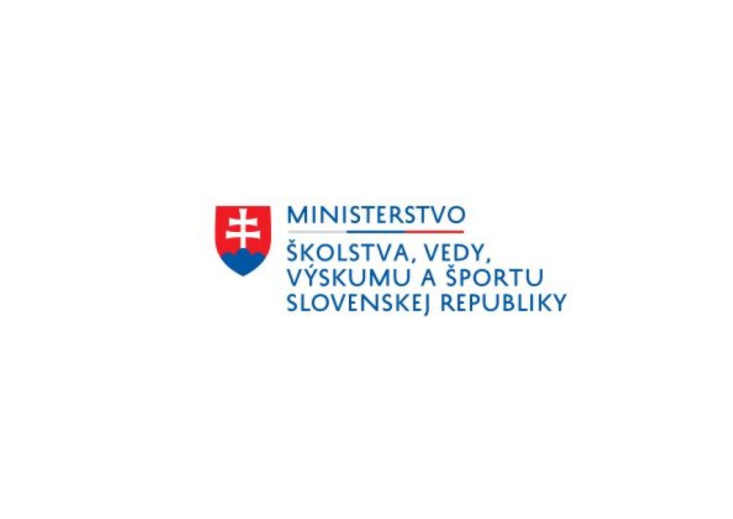 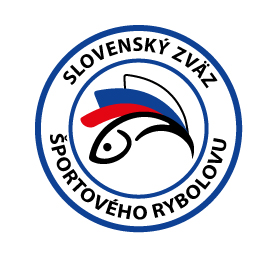 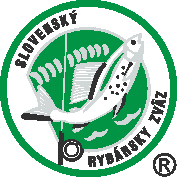 PropozícieLRU – muchaDivízia B2. dvojkolo20.8.2022 - 21.8.2022Podbrezová – rieka HronV zmysle plánu športovej činnosti pre rok 2022 Slovenský zväz športového rybolovu v spolupráci so SRZ Rada Žilina a SRZ  MO Podbrezová usporiada jesenné dvojkolo divízie skupiny „B“ v LRU – mucha.Účastníci súťaže: Termín konania:		20.08.2022 - 21.08.2022
Miesto konania:		Podbrezová rieka Hron č.10 a (3-1120-6-1)                                                                      	     Hron č.10 b (3-1121-6-1)Organizačný štáb:Riaditeľ pretekov:		Milan KobelaGarant Rady SRZ:		Miroslav Timčák           	Hlavný rozhodca:		Ján Šíma st.                 Sektorový rozhodca:		Peter Magdolen                  Technický vedúci:		Juraj Sigotský Bodovacia komisia:		Ján Šima, Peter Magdolen Zdravotné zabezpečenie:	112
V prípade nepriaznivej pandemickej situácie môžu byť preteky preložené alebo zrušené,informácia bude zverejnená týždeň pred pretekmi.Každý pretekár je povinný dodržiavať hygienické opatrenia podľa aktuálnej vyhláškyÚradu verejného zdravotníctva SR, ktoré budú zverejnené pred pretekmi.Technické pokyny:Športový rybársky pretek je usporiadaný podľa zákona 216/2018 Z.z. § 20 a vykonávacej vyhlášky 381/2018 § 15.Preteká sa podľa súťažných pravidiel SZŠR pre LRU Mucha a aktuálnych modifikácií pre  rok 2022: bod. 7.5.3 bodovanie úlovkov bez merania úlovkov (boduje sa prvá a jedna zvolená ryba pretekárom. Pretekár musí pri prenášaní ryby v podberáku k osobnému rozhodcovi zabezpečiť, aby bola ryba po celý čas ponorená vo vode.  Pred pokračovaním v love musí pretekár podpísať bodovací záznam.Pretekárska trať:	Rieka Hron č 10a a 10b:bude spresnená 1 až  2 dni pred pretekom v čase stavania trate,  podľa reálnych podmienok na rieke, lososový – lipňový s výskytom hlavátkyVýskyt rýb:                lipeň tymianový, pstruh potočný, pstruh dúhový, jalec hlavatý,  
                                     hlavátka podunajskáBodované ryby:          podľa pravidiel LRU-Mucha.Náhradná trať:	  nie je určená.Zraz a štáb pretekov: Motorest NemeckáČasový harmonogram pretekov:Sobota 20.8.202206:00 – 06:30  Prezentácia06:30 – 07:30  Otvorenie pretekov,  losovanie 1. kola pretekov07:30 – 08:30  Presun pretekárov na stanovištia08:30 – 09:00  Príprava pretekárov09:00 – 12:00  1. kolo pretekov12:00 – 13:30  Obed – prestávka13:30 – 14:00  Losovanie 2. kolo pretekov14:00 – 14:30  Presun pretekárov na stanovištia14:30 – 15:00  Príprava pretekárov15:00 – 18:00 2. kolo pretekov18:45               Vyhlásenie výsledkov 1. dňa pretekov				Nedeľa 21.8.2022		07:00 – 07:30  Prezentácia a losovanie 3. kola pretekov07:30 – 08:30  Presun pretekárov na stanovištia08:30 – 09:00  Príprava pretekárov09:00 – 12:00  3. kolo pretekov12:00 – 13:00  Obed – prestávka13:00 – 13:30  Losovanie 4. kolo pretekov13:30 – 14:00  Presun pretekárov na stanovištia14:00 – 14:30  Príprava pretekárov14:30 – 17:30  4.kolo pretekov18:15 	Vyhlásenie výsledkov  Divízie B  pre rok 2022.Záverečné ustanovenia:Všetci pretekári musia mať platné registračné preukazy športovca SZŠR a preukazy člena SRZ. Vedúci družstva musí na požiadanie rozhodcu predložiť súpisku družstva.Preteká sa za každého počasia. V prípade búrky bude pretek prerušený a bude sa postupovať podľa platných súťažných pravidiel.Každý pretekár preteká na vlastnú zodpovednosť a riziko, za svoje správanie nesie plnú zodpovednosť.Tréning na vytýčenej trati je možný do 07.08.2022 vrátane, s platným povolením na rybolov, po tomto termíne bude rieka Hron č. 10a a Hron č. 10b pre pretekárov uzatvorená, vykonávanie lovu pretekármi je zakázané pod sankciou diskvalifikácie.Ubytovanie: možné v Motoreste Nemecká 0905 488 177 motorest.nemecka@gmail.com  heslo: rybáriInformácie o preteku:	Juraj Sigotský 0907 838 124František Babiak 0903 801 029 famiba@famiba.skNa zabezpečenie týchto pretekov bol použitý príspevok uznanému športu z Ministerstva školstva, vedy výskumu a športu Slovenskej republiky.Propozície kontroloval predseda ŠO LRU - mucha.Organizačný štáb Vám želá veľa úspechov na pretekoch. Petrov zdar!MO, MsO SRZSúčet umiestneníbody1Vranov nad Topľou B33249402Humenné A - Sensas34211803Liptovský Hrádok34206604Stará Ľubovňa B Polyform Podolínec38162805Trstená B47156206Ružomberok A50145407Námestovo52123408Svit ŠK Zubáč54139809Ružomberok B541214010Podbrezová A5612900